Lernplan für die Woche vom 18.05. – 22.05. 2020 - ZuhauseNach den Pfingstferien beginnen wir mit der Schreibschrift. Bitte besorge dir in den Ferien einen guten Schulfüller, z.B. Lamy oder Pelikan. Probiere unbedingt im Geschäft verschiedene Füller aus und suche dir den aus, mit dem du am besten schreiben kannst.Vielleicht magst du für deinen Papa etwas basteln:Lies, was im Herz steht und male oder schreibe. Schneide das Herz aus. Falte das linke und das rechte Stück des Herzen an den senkrechten Linien nach innen, dann das obere Stück nach unten, zuletzt das untere Stück des Herzen  nach oben. Jetzt hast du einen Brief für deinen Papa.AntonApp, wie immer freiwillig!St,stErste Wörter lesen, Einzahl und MehrzahlErste Wörter schreiben, Groß- und KleinschreibungErste Sätze schreiben, SatzsalatSprechen und Zuhören , TiergeschichtenMatheRechnen bis 20 Sachaufaufgaben Daten und HäufigkeitenDatumArbeitFertigMontag18.05.20Deutsch: Heute lernen wir das St st, Am Anfang einer Silbe wird st wie scht gesprochen . Lies bitte im LB S.102 „Stefan zieht um“  und bearbeite AH S. 118 und 119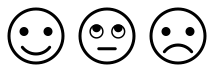 Montag18.05.20Mathe: Übung und Wiederholung: AB Plus- und Minusaufgaben  – Übungen, Nr 1Dienstag19.05.20Deutsch: Wir lesen im LB S.103, es geht um berühmte Städte. Vielleicht hast du die Namen der Städte schon einmal gehört. Kennst jemanden, der schon dort war? Lass dir davon erzählen. Bearbeite AH S. 120Dienstag19.05.20Mathe: Übung und Wiederholung, AB Plus- und Minusaufgaben - Übungen, Nr 2,3Mittwoch.20.0520Deutsch: Wörter mit Sp / sp und St / st, AH S. 121. Auf der S.121 musst du Sätze schreiben. Du brauchst die Wörter „spielt mit“ oder „spielen mit“ Am Ende eines Satzes ist ein Punkt. Schreibe bitte alle Wörter richtig!Mittwoch.20.0520Mathe: Übung und Wiederholung,  AB Rechenmauern plusDonnerstag21.05.20FeiertagFreitag22.05.20Deutsch: Wir lesen das Märchen von den Bremer Stadtmusikanten, LB S.104/105, schreibe die Wörter auf S.105 unten in dein Heft, dazu AB Aus au wird äuFreitag22.05.20Mathe: Übung und Wiederholung AB Rechenmauern minus